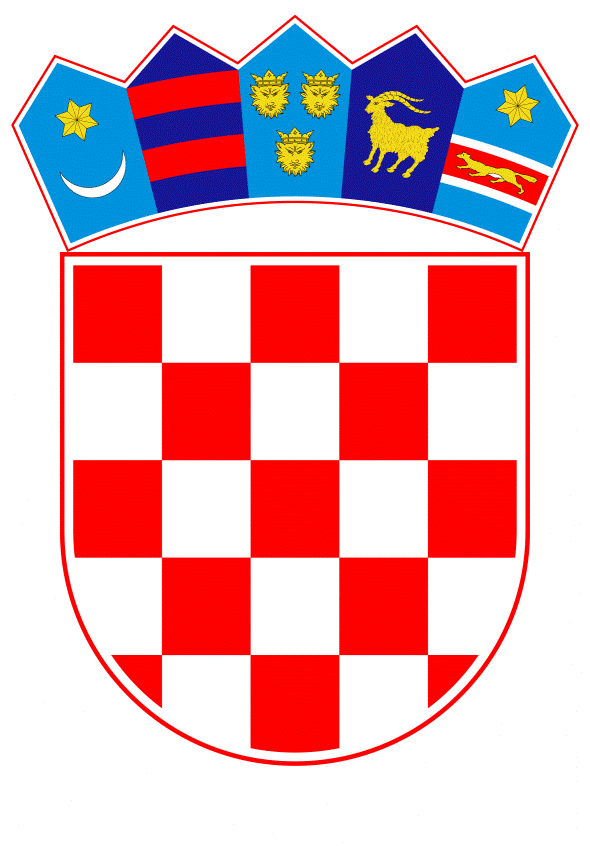 VLADA REPUBLIKE HRVATSKEZagreb, 29. srpnja 2021._______________________________________________________________________________________________________________________________________________________________________________________________________________________________Banski dvori | Trg Sv. Marka 2  | 10000 Zagreb | tel. 01 4569 222 | vlada.gov.hrPRIJEDLOG Na temelju članka 80. stavka 1. Zakona o proračunu (Narodne novine, br. 87/08, 136/12 i 15/15) i članka 48. Zakona o izvršavanju Državnog proračuna Republike Hrvatske za 2021. godinu (Narodne novine, br. 135/20 i 69/21), Vlada Republike Hrvatske je na sjednici održanoj ________ 2021. donijelaO D L U K Uo davanju državnog jamstava u korist Hrvatske banke za obnovu i razvitak i/ili drugih poslovnih banka u zemlji i/ili inozemstvu, za kreditno zaduženje društva 3. MAJ Brodogradilište d.d., Rijeka, u svrhu osiguranja sredstava za sudjelovanje na javnoj dražbi za kupnju broda Nov. 527I.Ovlašćuje se Ministarstvo financija, da u ime Vlade Republike Hrvatske izda, a ministar financija potpiše ispravu o davanju državnog jamstva u korist Hrvatske banke za obnovu i razvitak i/ili drugih poslovnih banka u zemlji i/ili inozemstvu, za kreditno zaduženje društva 3. MAJ Brodogradilište d.d., Rijeka, u iznosu od 7.429.330,76 kuna, uvećano za troškove kamata i naknada, u svrhu osiguranja sredstava za sudjelovanje na javnoj dražbi za kupnju broda Nov. 527.II.	Zadužuje se društvo 3. MAJ Brodogradilište d.d., Rijeka da sudjeluje u četvrtoj ponovljenoj elektroničkoj javnoj dražbi i preda ponudu za preuzimanje broda Nov. 527 koju provodi Financijska agencija, od 8. lipnja 2021. do 1. rujna 2021., a koji je dio stečajne mase društva ULJANIK d.d. u stečaju, Pula. Na temelju izdanog državnog jamstva, društvo 3. MAJ Brodogradilište d.d., Rijeka će sklopiti odgovarajuće ugovore o kreditnom zaduženju kod Hrvatske banke za obnovu i razvitak i/ili drugih poslovnih banaka.III.Sredstva iz kreditnog zaduženja osiguranog državnim jamstvom iz točke I. ove Odluke, mogu se koristiti isključivo u svrhu financiranja sudjelovanja na javnoj dražbi za kupnju broda  Nov. 527, odnosno uplatu jamčevine.IV.	Zadužuje se društvo 3. MAJ Brodogradilište d.d., Rijeka da odmah po ishođenju kredita kod Hrvatske banke za obnovu i razvitak i/ili drugih poslovnih banaka, iznos predviđen za potrebne jamčevine uplati u korist Financijske agencije. Isto tako, zadužuje se društvo 3. MAJ Brodogradilište d.d., Rijeka da izda pisanu uputu Financijskoj agenciji da sredstva kredita koja su se koristila kao jamčevina u predmetnoj javnoj dražbi isplati na račun Hrvatske banke za obnovu i razvitak i/ili drugih poslovnih banaka odmah nakon okončanja javne dražbe. V.Zadužuje se Ministarstvo gospodarstva i održivog razvoja da, u suradnji s Ministarstvom financija i društvom Hrvatska brodogradnja - Jadranbrod d.d., Zagreb, osigura provedbu ove Odluke.   VI.Ova Odluka stupa na snagu danom donošenja.PREDSJEDNIKmr. sc. Andrej PlenkovićKLASA:URBROJ: Zagreb, _____ srpnja 2021. godineOBRAZLOŽENJEVlada Republike Hrvatske je na svojoj sjednici 1. kolovoza 2019. godine usvojila Zaključak (Klasa: 022-03/19-07/327; Urbroj: 50301-25/16-19-2) o iskazivanju spremnosti za uključivanje u proces deblokade računa, pripremu i pokretanje proizvodnje te dovršetak započetih gradnji u društvu 3. Maj Brodogradilište d.d. U društvu 3. Maj brodogradilište d.d., Rijeka, koje je u vlasništvu ULJANIK d.d. u stečaju, postoji određeni broj novogradnji-brodova koji su u visokoj fazi gotovosti. Vlada Republike Hrvatske je navedenim Zaključkom iskazala spremnost za uključivanje u proces deblokade računa, pripremu i pokretanje proizvodnje te dovršetak započetih gradnji u društvu 3. Maj Brodogradilište d.d., Rijeka, a sve u cilju završetka brodova čijom bi se prodajom, kupcima koji su iskazali interes, umanjila šteta po Državni proračun na osnovu isplaćenih-protestiranih državnih jamstava.Vlada Republike Hrvatske donijela je na sjednici 22. kolovoza 2019. godine Odluku (Klasa: 022-03/19-07/327, Urbroj: 50301-25/05-19-5) o davanju državnog jamstva za kreditno zaduženje društvu 3. Maj Brodogradilište d.d., kod Hrvatske banke za obnovu i razvitak i/ili drugih poslovnih banaka u svrhu stvaranja preduvjeta za pokretanje proizvodnje i završetak započetih novogradnji, a s ciljem umanjenja postojećih gubitaka za Republiku Hrvatsku u iznosu do 150.000.000,00 kuna.Nastavno na gore navedene Zaključak i Odluku, Vlada Republike Hrvatske je 19. rujna 2019. godine donijela Odluku o davanju državnog jamstva za kreditno zaduženje društvu 3. Maj Brodogradilište d.d., kod Hrvatske banke za obnovu i razvitak i/ili drugih poslovnih banaka za praćenje dovršetka broda Nov. 733, u iznosu 26.000.000 EUR (Klasa: 022-03/19-04/385, Urbroj: 50301-25/27-19-1).Vlada Republike Hrvatske je 30. travnja 2020. godine donijela Odluku o davanju državnih jamstva za nastavak gradnje Nov. 723 čiju je gradnju ugovorilo društvo 3. Maj Brodogradilište d.d. za osiguranje izdavanja bankarskih garancija za osiguranje avansne uplate Kupcu u iznosu od 29.800.000 EUR i za osiguranje garantnih radova u iznosu od 500.000 USD (Klasa: 022-03/20-04/156, Urbroj: 50301-25/05-20-2).Sve odluke donesene su sukladno Analizi koju je izradilo društvo Hrvatska brodogradnja Jadranbrod d.d., i na temelju koje je Vlada Republike Hrvatske 22. kolovoza 2019. godine donijela Odluku o davanju državnog jamstva u iznosu od 150 milijuna kuna. Prema navedenoj Analizi, završetak sve tri novogradnje ključan je za pozitivan ishod cijelog poduhvata.Društvo 3. Maj Brodogradilište d.d., Rijeka uputilo je Ministarstvu gospodarstva i održivog razvoja zamolbu za izdavanjem državnog jamstva za sudjelovanje na javnoj dražbi kojim bi se odobrilo kreditno zaduženje kod Hrvatske banke za obnovu i razvitak za iznos potrebne jamčevine, za dovršetak broda Nov. 527, a koja se nalazi u stečajnoj masi društva Uljanik d.d. u stečaju.Ovom Odlukom ovlašćuje se Ministarstvo financija da, u ime Vlade Republike Hrvatske, izda ispravu o davanju državnog jamstava društvu 3. Maj Brodogradilište d.d., Rijeka kod Hrvatske banke za obnovu i razvitak i/ili drugih poslovnih banaka u svrhu osiguranja sredstava za sudjelovanje na javnoj dražbi za kupnju broda Nov. 527 u iznosu 7.429.330,76 HRK, uvećano za troškove kamata i naknada.Financijska agencija je dana 8. lipnja 2021. godine na temelju članka 45. Zakona o izmjenama i dopunama Ovršnog zakona te članka 247. Stečajnog zakona, a u povodu zahtjeva za prodaju Trgovačkog suda u Pazinu objavila poziv za sudjelovanje u četvrtoj ponovljenoj elektroničkoj javnoj dražbi gdje se kao predmet prodaje utvrđuje prodaja Nov. 527. Prema procjeni ovlaštenog sudskog vještaka iz rujna 2019. godine, utvrđena vrijednost broda iznosi 74.293.307,60 kune. Svaki eventualni ponuditelj, sukladno zakonskim propisima, koji je zainteresiran sudjelovati u elektroničkoj javnoj dražbi treba uplatiti 10% jamčevine od utvrđene vrijednosti.Obzirom da je jedan potencijalni kupac već iskazao interes za dovršetak gradnje 527 po istom modelu kao i završetak gradnje 733 te činjenicu da društvo 3. Maj Brodogradilište d.d., Rijeka nije vlasnik broda, a u cilju sudjelovanja društva 3. Maj Brodogradilište d.d. u javnom nadmetanju, te posljedično mogućnošću kupovine Nov 527, a kako bi se ista mogla dovršiti za potencijalnog kupca koji iskaže interes za njezin dovršetak, potrebno je izdati državno jamstvo na iznos 7.429.330,76 HRK, uvećano za troškove kamata i naknada u korist Hrvatske banke za obnovu i razvitak i/ili drugih poslovnih banaka. Društvo 3. Maj Brodogradilište d.d., Rijeka će odmah po ishodovanju kredita, sredstva potrebna za iznos jamčevine uplatiti u korist Financijske agencije. Isto tako, društvo će izdati pisani nalog Financijskoj agenciji da po okončanju javne dražbe sredstva jamčevine uplati u korist Hrvatske banke za obnovu i razvitak i/ili drugih poslovnih banaka.Slijedom navedenog, predlažemo donošenje predložene odluke Vlade Republike Hrvatske.Predlagatelj:Ministarstvo gospodarstva i održivog razvojaPredmet:Prijedlog odluke o davanju državnog jamstava u korist Hrvatske banke za obnovu i razvitak i/ili drugih poslovnih banka u zemlji i/ili inozemstvu, za kreditno zaduženje društva 3. MAJ Brodogradilište d.d., Rijeka, u svrhu osiguranja sredstava za sudjelovanje na javnoj dražbi za kupnju broda Nov. 527